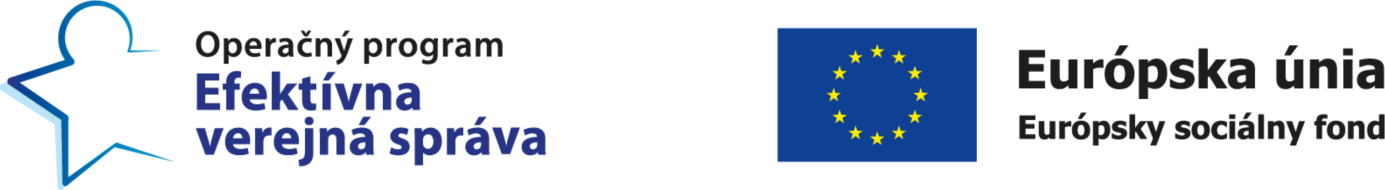 Príloha č. 8 vyzvania USMERNENIE RIADIACEHO ORGÁNU Č. 5Verzia č. 1Programové obdobie 2014 – 20201 ÚvodNa základe Systému riadenia európskych štrukturálnych a investičných fondov na programové obdobie 2014 - 2020 (ďalej len „systém riadenia EŠIF“) vydáva Ministerstvo vnútra SR ako Riadiaci orgán pre Operačný program Efektívna verejná správa (ďalej len „MV SR“/„RO pre OP EVS“) usmernenie k oprávnenosti vybraných skupín výdavkov pre PO 2014-2020, ktorého cieľom je určenie limitov pre  mzdové výdavky za zamestnancov prijímateľa a ceny dodaných služieb. Zároveň v rámci projektu žiadateľ/prijímateľ (partner) realizuje výdavky v súlade s uvedenými pravidlami v tomto usmernení.Toto usmernenie nadväzuje na záväznú dokumentáciu pre výber a implementáciu projektov vydanú zo strany RO pre OP EVS v platných a účinných verziách, zverejnenú na webovom sídle OP EVS – www.opevs.eu a to najmä:Príručka pre žiadateľa o nenávratný finančný príspevok OP EVS;Príručka pre prijímateľa OP EVS.Pravidlá k oprávnenosti vybraných skupín výdavkov stanovené týmto usmernením sú rovnako záväzné pre žiadateľa alebo prijímateľa ako aj pre všetkých jeho partnerov, pokiaľ sa v projekte uplatňuje princíp partnerstva na základe zmluvnej úpravy (napr. v Zmluve o poskytnutí NFP alebo v Zmluve o partnerstve). 2 Právny rámec k oprávnenosti vybraných skupín výdavkov pre PO 2014 - 2020Legislatíva EÚ:Zmluva o Európskej únii a Zmluva o fungovaní Európskej únie (ďalej len ,,Zmluva o fungovaní EÚ“); Nariadenie Rady (EÚ, EURATOM) č. 1311/2013 z 2. decembra 2013, ktorým sa ustanovuje viacročný finančný rámec na roky 2014 – 2020; Nariadenie Európskeho parlamentu a Rady (EÚ) č. 1303/2013 zo 17. decembra 2013, ktorým sa stanovujú spoločné ustanovenia o Európskom fonde regionálneho rozvoja, Európskom sociálnom fonde, Kohéznom fonde, Európskom poľnohospodárskom fonde pre rozvoj vidieka a Európskom námornom a rybárskom fonde a ktorým sa stanovujú všeobecné ustanovenia o Európskom fonde regionálneho rozvoja, Európskom sociálnom fonde, Kohéznom fonde a Európskom námornom a rybárskom fonde, a ktorým sa zrušuje nariadenie Rady (ES) č. 1083/2006 (ďalej len „všeobecné nariadenie“); Nariadenie Európskeho parlamentu a Rady (EÚ) č. 1304/2013 z 17. decembra 2013 o Európskom sociálnom fonde a o zrušení nariadenia Rady (ES) č. 1081/2006 (ďalej len „nariadenie o ESF“); Nariadenie Európskeho parlamentu a Rady (EÚ, Euratom) č. 966/2012 o rozpočtových pravidlách, ktoré sa vzťahujú na všeobecný rozpočet Únie a zrušení nariadenia Rady (ES, Euratom) č.1605/2002 v platnom znení (ďalej len „nariadenie č. 966/2012“); Nariadenie rady (ES) č. 2185/1996 o kontrolách a inšpekciách na mieste vykonávaných Európskou komisiou a cieľom ochrany finančných záujmov Európskych spoločenstiev pred spreneverou a inými podvodmi; Legislatíva SR:Zákon č. 292/2014 Z. z. o príspevku poskytovanom z európskych štrukturálnych a investičných fondov a o zmene a doplnení niektorých zákonov (ďalej len „zákon o príspevku z EŠIF“); Zákon č. 357/2015 Z. z. o finančnej kontrole a audite a o zmene a doplnení niektorých zákonov (ďalej len „zákon o finančnej kontrole“); Zákon č. 311/2001 Z. z. Zákonník práce v znení neskorších predpisov (ďalej len „Zákonník práce“); Zákon č. 523/2004 Z. z. o rozpočtových pravidlách verejnej správy a o zmene a doplnení niektorých zákonov v znení neskorších predpisov (ďalej len „zákon o rozpočtových pravidlách“); Zákon č. 583/2004 Z. z. o rozpočtových pravidlách územnej samosprávy a o zmene a doplnení niektorých zákonov v znení neskorších predpisov (ďalej len „zákon o rozpočtových pravidlách územnej samosprávy“); Zákon č. 431/2002 Z. z. o účtovníctve v znení neskorších predpisov (ďalej len „zákon o účtovníctve“); Zákon č. 343/2015 Z. z. o verejnom obstarávaní a o zmene a doplnení niektorých zákonov v znení neskorších predpisov.Zákon č. 18/1996 Z. z. o cenách v znení neskorších predpisov;Zákon č. 400/2009 Z. z. o štátnej službe a o zmene a doplnení niektorých zákonov (ďalej len „zákon o štátnej službe“); Zákon č. 552/2003 Z. z. o výkone práce vo verejnom záujme v znení neskorších predpisov (ďalej len „zákon o výkone práce vo verejnom záujme“); Zákon č. 553/2003 Z. z. o odmeňovaní niektorých zamestnancov pri výkone práce vo verejnom záujme a o zmene a doplnení niektorých zákonov (ďalej len „zákon o odmeňovaní niektorých zamestnancov pri výkone práce vo verejnom záujme“);Záväzné právne dokumenty:Operačný program Efektívna verejná správa, schválený vykonávacím rozhodnutím Európskej komisie č. CCI 2014SK05SFOP001 dňa 27. 11. 2014:http://www.minv.sk/?opevs ;Systém riadenia európskych štrukturálnych a investičných fondov na programové obdobie 2014 – 2020, schválený uznesením vlády SR č. 586/2014 z 20. 11. 2014 v platnom a účinnom znení;Systém finančného riadenia štrukturálnych fondov, Kohézneho fondu a Európskeho námorného a rybárskeho fondu na programové obdobie 2014 – 2020 schválený uznesením vlády SR č. 558/2014 z 05. 11. 2014 v platnom a účinnom znení (ďalej len „systém finančného riadenia“);Metodický pokyn Centrálneho koordinačného orgánu č. 4 k číselníku oprávnených výdavkov v platnom a účinnom znení:http://www.partnerskadohoda.gov.sk/metodicke-pokyny-cko/ ;Metodický pokyn Centrálneho koordinačného orgánu č. 6 k pravidlám oprávnenosti pre najčastejšie sa vyskytujúce skupiny výdavkov v platnom a účinnom znení: http://www.partnerskadohoda.gov.sk/metodicke-pokyny-cko/;Metodický pokyn Centrálneho koordinačného orgánu č. 18 k overovaniu hospodárnosti výdavkov v platnom a účinnom znení:http://www.partnerskadohoda.gov.sk/metodicke-pokyny-cko/.3 Stanovený rámec k oprávnenosti vybraných skupín výdavkov pre PO 2014 - 2020RO pre OP EVS definuje štandardizované projektové pozície a určuje k nim prislúchajúci limit oprávnených mzdových výdavkov na národnej úrovni SR pre účely tohto usmernenia ako maximálnu hodinovú mzdu zamestnanca žiadateľa/prijímateľa (t. j. hodinová hrubá mzda, resp. hodinová odmena za vykonanú prácu). Oprávnený výdavok je potom hodinová hrubá mzda zamestnanca a k nej prislúchajúce povinné zákonné odvody zamestnávateľa.RO pre OP EVS určuje limit oprávnených výdavkov na zabezpečenie dodávky služieb v oblastiach, kde žiadateľ alebo prijímateľ nedisponuje (dostatočnými) personálnymi kapacitami na realizáciu hlavných a podporných aktivít projektu vlastnými zamestnancami.Pokiaľ je v prípade dodávky služieb oprávneným výdavkom prijímateľa aj úhrada nákladov na daň z pridanej hodnoty (DPH), táto sa pripočítava k hodinovej sadzbe dodávateľa.Kvalifikačné predpoklady osôb, podmienky preukazovania kvalifikácie pri zamestnancoch žiadateľa/prijímateľa (partnera) vrátane špecifík tvorby jednotkových sadzieb:Kvalifikačné predpoklady osôb na pozíciách podľa zoznamu štandardizovaných projektových pozícií OP EVS (tabuľka 1 tohto usmernenia) preukazuje žiadateľ/prijímateľ (partner) ako zamestnávateľ štruktúrovaným životopisom zamestnancov s poukázaním na dĺžku trvania prislúchajúcej odbornej praxe k relevantnej projektovej pozícii a ďalšími podkladmi preukazujúcimi jeho odbornú kvalifikáciu (napr. certifikáty, diplomy, dekréty, doklady potvrdzujúce vykonanú odbornú prax u zamestnávateľov, referencie a podobne).V prípade náležite odôvodnenej potreby využitia mimoriadne kvalifikovaného experta medzinárodnej úrovne (zahraničný expert, resp. expert medzinárodnej organizácie a podobne), ktorý musí spĺňať kvalifikačné predpoklady pre pozíciu experta č. 2 podľa zoznamu štandardizovaných projektových pozícií OP EVS (tabuľka 1 tohto usmernenia) pre realizáciu odborných aktivít projektu v rámci mzdových výdavkov žiadateľa/prijímateľa (partnera), môže RO pre OP EVS na základe podkladov žiadateľa/prijímateľa (partnera) prihliadať na obvyklú úroveň odmeňovania v materskej organizácii experta alebo vo vzťahu k špecifikám lokality (krajiny), z ktorej expert prichádza. Štruktúra a alokácie navrhnutých projektových pozícií žiadateľom (partnerom) z hľadiska počtu osôb na jednotlivých projektových pozíciách ako aj celkového počtu osobohodín na jednotlivých projektových pozíciách určených na realizáciu aktivít projektu, podliehajú hodnoteniu v rámci schvaľovacieho procesu žiadosti o nenávratný finančný príspevok zo strany RO pre OP EVS. Kvalifikácia osôb na projektových pozíciách sa preukazuje žiadateľom/prijímateľom (partnerom) štandardne v nasledujúcich fázach:v čase predloženia žiadosti o nenávratný finančný príspevok najmä u personálnych kapacít žiadateľa (partnera), kde sú preukazované administratívne a odborné kapacity na zabezpečenie realizácie aktivít projektu (t.j. vlastné kapacity v pracovno-právnom alebo obdobnom vzťahu),v čase prvého zaradenia administratívnej, resp. odbornej kapacity do personálnej matice projektu v rámci schválených projektových pozícií,pri zmenách personálneho obsadenia na projektových pozíciách v čase realizácie projektu.K špecificky stanoveným projektovým pozíciám, ku ktorým nie je možné analogicky určiť pozíciu v štruktúre štandardizovaných projektových pozícií a k ním prislúchajúcim výdavkovým limitom podľa tohto usmernenia, môžu byť navrhnuté žiadateľom (partnerom) individuálne určené pracovné pozície, ktoré podliehajú hodnoteniu v rámci schvaľovacieho procesu žiadosti o nenávratný finančný príspevok zo strany RO pre OP EVS. Podmienky pre uplatnenie špecificky stanovených projektových pozícií určí RO pre OP EVS v rámci jednotlivých výziev a vyzvaní.Limity – výdavky za zamestnancov uvedené v Tabuľke 1 sú kalkulované ako maximálne jednotkové sadzby (nie priemerné hodnoty sadzieb), ktoré RO pre OP EVS považuje za oprávnené, zohľadňujúce zdokumentovanú prax v odmeňovaní v prípade využitia administratívnych a odborných kapacít s definovanou úrovňou kvalifikácie. Nastavenie odmeňovania na úrovni definovaného limitu však musí byť na úrovni projektu (napr. v predloženej žiadosti o nenávratný finančný príspevok) náležite zdôvodnené v nadväznosti na požiadavky na preukazovanie reálnosti výdavkov projektu v zmysle príručky pre žiadateľa/prijímateľa a Metodického pokynu CKO č. 6 k pravidlám oprávnenosti pre najčastejšie sa vyskytujúce skupiny výdavkov doložením predchádzajúcej mzdovej politiky žiadateľa.Limity – externé dodávky uvedené v Tabuľke 2 zodpovedajú maximálnej jednotkovej sadzbe kalkulovanej dodávateľom v obstarávaní, ktoré RO pre OP EVS považuje za oprávnené. Limity sú kalkulované ako maximálne jednotkové ceny (nie priemerné hodnoty), ktoré RO pre OP EVS považuje za oprávnené vzhľadom na zdokumentovanú úroveň cien na trhu. Nastavenie cien na úrovni definovaného limitu však musí byť náležite zdôvodnené (napr. v predloženej žiadosti o nenávratný finančný príspevok) s ohľadom na zásady hospodárnosti a účelnosti (nevyhnutnosť pre realizáciu aktivít projektu) v zmysle príručky pre žiadateľa/prijímateľa a Metodického pokynu CKO č.6 k pravidlám oprávnenosti pre najčastejšie sa vyskytujúce skupiny výdavkov. Toto usmernenie sa nevzťahuje na dodávky tovarov, služieb a stavebných prác, ktorých predmetom nie sú personálne výkony (tzv. osobohodina výkonu a podobne).Zmenu personálneho obsadenia v štruktúre projektu (napr. zámena osôb na projektových pozíciách v tzv. personálnej matici) predkladá prijímateľ (partner) v rámci oznamovacej povinnosti ako informáciu (s dokladovaním kvalifikácie osôb podľa tohto usmernenia) najneskôr so zmenou personálnej matice.Funkčná zmena projektových pozícií na projekte (t.j. počet a štruktúra schválených projektových pozícií zo žiadosti o nenávratný finančný príspevok uvedená v zmluve o poskytnutí nenávratného finančného príspevku) v čase realizácie projektu sa považuje za zmenu zmluvy o poskytnutí nenávratného finančného príspevku a jej schvaľovanie podlieha procedúre zmenového konania v súlade so zmluvou o poskytnutí nenávratného finančného príspevku a príručkou pre prijímateľa OP EVS.Týmto usmernením nie sú dotknuté ostatné náležitosti preukazovania oprávnenosti výdavkov definovaných výzvou/vyzvaním, rozhodnutím o schválení žiadosti o nenávratný finančný príspevok, zmluvou o poskytnutí nenávratného finančného príspevku a riadiacou dokumentáciou platnou pre OP EVS (predovšetkým usmernenia RO pre OP EVS, príručka pre žiadateľa a príručka pre prijímateľa).Tabuľka 2 Limit jednotkových cien služieb pre oprávnené aktivity projektu zabezpečované dodávateľskyVec:k oprávnenosti vybraných skupín výdavkov pre PO 2014-2020 Určené pre:Žiadateľov o nenávratný finančný príspevok z Operačného programu Efektívna verejná správaPrijímateľov nenávratného finančného príspevku z Operačného programu Efektívna verejná správa a ich partnerov (ak je relevantné)Na vedomie:-Vydáva:Ministerstvo vnútra Slovenskej republiky ako Riadiaci orgán pre Operačný program Efektívna verejná správaZáväznosť:Usmernenie má záväzný charakter v celom rozsahu, ak v jeho texte nie je pri konkrétnom ustanovení uvedené inakPočet príloh:0Dátum vydania:Dátum účinnosti:Schválil:JUDr. Adela Danišková, v.r.generálna riaditeľka sekcie európskych programov,v súlade s Nariadením Ministerstva vnútra Slovenskej republiky č. 59/2016 o úlohách v rámci niektorých operačných programovTabuľka 1 Zoznam štandardizovaných projektových pozícií OP EVS a k nim prislúchajúce limity hrubej mzdyTabuľka 1 Zoznam štandardizovaných projektových pozícií OP EVS a k nim prislúchajúce limity hrubej mzdyTabuľka 1 Zoznam štandardizovaných projektových pozícií OP EVS a k nim prislúchajúce limity hrubej mzdyTabuľka 1 Zoznam štandardizovaných projektových pozícií OP EVS a k nim prislúchajúce limity hrubej mzdyZn.Zn.Štandardizovaná projektová pozícia/hlavná náplň práce na projektovej pozíciiLimit – výdavky za zamestnancov (hodinová hrubá mzda)*APAPAdministratívny a riadiaci personál projektuAdministratívny a riadiaci personál projektuAPAPAdministratívny personál9APAPasistent projektového/finančného manažéra (administratívne a podporné činnosti pre riadenie projektu, finančné riadenie, monitorovanie aktivít, komunikáciu a informovanie, pre odborné aktivity vo vzťahu k administrácii projektu, podpornej dokumentácii k projektu)účtovník, mzdový účtovník (zabezpečuje vedenie účtovníctva pre účely projektu)personalista (zabezpečuje vedenie personálnej agendy pre účely projektu)9RPRPRPRPRiadiaci personál12RPRPprojektový manažér (riadi aktivity projektu a celkovú administráciu a implementáciu projektu na všetkých úrovniach. Koordinuje všetky činnosti spojené s realizáciou aktivít projektu. Koordinuje činnosť odborného personálu. Zabezpečuje komunikáciu medzi riadiacimi, administratívnymi a odbornými kapacitami projektu)finančný manažér (zodpovedá za celkové finančné riadenie pri implementácii projektu. Zabezpečuje dodržiavanie rozpočtu projektu v súlade so Zmluvou o NFP a platnou legislatívou SR. Dohliada na efektívne využívanie finančných prostriedkov a oprávnenosť použitých výdavkov)koordinátor aktivít (koordinuje implementáciu odborných aktivít projektu)manažér pre verejné obstarávanie (realizuje a vypracováva opis predmetu zákazky a zabezpečuje realizáciu všetkých foriem VO)manažér komunikácie a informovania (pripravuje, riadi a zodpovedá za propagáciu projektu, zodpovedá za externú komunikáciu projektu a napĺňanie plánu propagácie celého projektu)manažér pre monitorovanie (administruje podklady k monitorovaniu a komunikuje s cieľovou skupinou projektu a ostatnými osobami a inštitúciami zapojenými do realizácie aktivít projektu alebo dotknutých realizáciou aktivít projektu, komunikuje s cieľovou skupinou a zbiera podklady od cieľovej skupiny a od cieľovej skupiny, spracovanie podkladov pre monitorovanie, archivácia dokumentácie realizácie aktivít, realizácia monitorovania realizácie aktivít projektu na základe podkladov spracovaných administratívnym pracovníkom monitoringu, spracováva monitorovacie správy)právnik (zabezpečovanie právnej agendy súvisiacej s implementáciou projektu)12OPOPOdborný personál – koordinátor, konzultant, školiteľ odbornej aktivityOdborný personál – koordinátor, konzultant, školiteľ odbornej aktivityOP.1OP.1Odborník – junior 15OP.1OP.1spracovateľ odborných podkladov, koordinátor odbornej pracovnej skupiny – odborník vykonávajúci činnosti súvisiace napr. s organizáciou (v súvislosti s odbornou náplňou) a odborným vedením pracovných skupín a riadiacich výborov alebo členovia odborných skupín a výborov pre vecnú problematiku náplne projektov s využitím existujúcich analytických, metodických, procesných materiálov a postupov vrátane konzultačnej, resp. školiteľskej činnosti (vo vzťahu k frekventantom) alebo právnik odbornej aktivity15OP.2OP.2Odborník – senior 25OP.2OP.2špecialista v rámci koordinácie odborných pracovných skupín – odborník vykonávajúci činnosti súvisiace napr. s organizáciou (v súvislosti s odbornou náplňou) a odborným vedením pracovných skupín a riadiacich výborov alebo členovia odborných skupín a výborov pre vecnú problematiku náplne projektov s využitím existujúcich analytických, metodických, procesných materiálov a postupov vrátane konzultačnej činnosti a spracovania odborných podkladov, resp. školiteľskej činnosti alebo právnik odbornej aktivity – s odbornou praxou viac ako 5 rokov25EXEXEX.1EX.1Expert - č. 140EX.1EX.1mimoriadne kvalifikovaný expert v predmetnej oblasti – expert lektor/školiteľ/konzultant/analytik/ metodik samostatne vykonávajúci analytickú činnosť, návrh systémov a metodík, spracovávajúci odborné podkladové materiály a koncepcie s praxou v požadovanom odbore s požadovanou kvalifikáciou viac ako 8 rokov40EX.1EX.1vysoko kvalifikovaný expert:- výskumník alebo vedecký pracovník s akademickým titulom PhD. alebo vedecko – pedagogickou hodnosťou docent a praxou v požadovanom odbore s požadovanou kvalifikáciou minimálne 5 rokov,- uznáva sa všeobecne uznávaný ekvivalent uvedených titulov40EX.2EX.2Expert - č. 260**EX.2EX.2líder v predmetnej oblasti – expert lektor/školiteľ/konzultant/analytik/metodik samostatne vykonávajúci analytickú činnosť, návrh systémov a metodík, spracovávajúci odborné podkladové materiály a koncepcie, školiteľ projektových pozícií OP.1-2 s praxou v požadovanom odbore s požadovanou kvalifikáciou viac ako 15 rokov60**EX.2EX.2vysoko špecializovaný, mimoriadne kvalifikovaný expert:- výskumník alebo vedecký pracovník s akademickým titulom PhD. alebo vedecko – pedagogickou hodnosťou docent a praxou v požadovanom odbore s požadovanou kvalifikáciou minimálne 10 rokov, - expert s vedecko – pedagogickou hodnosťou profesor v požadovanom odbore, - uznáva sa všeobecne uznávaný ekvivalent uvedených titulov60**EX.2EX.2expert - držiteľ špecializovaného oprávnenia (napr. vydaného podľa osobitného predpisu, typicky audítor, advokát, znalec, tlmočník alebo prekladateľ a podobne)- uznáva sa ekvivalent oprávnenia60**EX.2EX.2zahraničný expert - lektor/školiteľ/konzultant/analytik/metodik samostatne vykonávajúci analytickú činnosť, návrh systémov a metodík, spracovávajúci odborné podkladové materiály a koncepcie**60***   Oprávneným výdavkom je hrubá mzda, resp. odmena za vykonanú prácu podľa Tabuľky 1 a prislúchajúce povinné zákonné odvody zamestnávateľa.** RO pre OP EVS na základe podkladov žiadateľa/prijímateľa (partnera) pri určení hodinovej sadzby za zahraničných expertov môže prihliadať na obvyklú úroveň odmeňovania v materskej organizácii experta alebo vo vzťahu k špecifikám lokality (krajiny), z ktorej expert prichádza.*   Oprávneným výdavkom je hrubá mzda, resp. odmena za vykonanú prácu podľa Tabuľky 1 a prislúchajúce povinné zákonné odvody zamestnávateľa.** RO pre OP EVS na základe podkladov žiadateľa/prijímateľa (partnera) pri určení hodinovej sadzby za zahraničných expertov môže prihliadať na obvyklú úroveň odmeňovania v materskej organizácii experta alebo vo vzťahu k špecifikám lokality (krajiny), z ktorej expert prichádza.*   Oprávneným výdavkom je hrubá mzda, resp. odmena za vykonanú prácu podľa Tabuľky 1 a prislúchajúce povinné zákonné odvody zamestnávateľa.** RO pre OP EVS na základe podkladov žiadateľa/prijímateľa (partnera) pri určení hodinovej sadzby za zahraničných expertov môže prihliadať na obvyklú úroveň odmeňovania v materskej organizácii experta alebo vo vzťahu k špecifikám lokality (krajiny), z ktorej expert prichádza.*   Oprávneným výdavkom je hrubá mzda, resp. odmena za vykonanú prácu podľa Tabuľky 1 a prislúchajúce povinné zákonné odvody zamestnávateľa.** RO pre OP EVS na základe podkladov žiadateľa/prijímateľa (partnera) pri určení hodinovej sadzby za zahraničných expertov môže prihliadať na obvyklú úroveň odmeňovania v materskej organizácii experta alebo vo vzťahu k špecifikám lokality (krajiny), z ktorej expert prichádza.Charakter službyLimit *(osobohodina v EUR bez DPH)Vzdelávacie služby (napr. služby vzdelávania – zabezpečovanie školení, seminárov, akreditovaných kurzov v oblastiach preukázateľne potrebných pre realizáciu odborných aktivít projektu a pod.).110Konzultačné služby (konzultačno-poradenské služby preukázateľne potrebné pre realizáciu odborných aktivít projektu, napr. konzultačné služby zamerané na analýzu a optimalizáciu procesov a ich štruktúry vo verejnej správe, konzultačné služby zamerané na analýzu a optimalizáciu štruktúry a počtu administratívnych kapacít vo verejnej správe, výkon systémového auditu, právne poradenstvo a pod.).110IKT služby (napr. služby súvisiace so zabezpečovaním podpory potrebnej pre prevádzku informačno-komunikačnej infraštruktúry, softvéru a aplikácií preukázateľne potrebných pre realizáciu projektu a pod.).110* Maximálna jednotková cena služby obstaranej pre účely zabezpečenia realizácie aktivít projektu. Ide o konečné ceny bez DPH zahŕňajúce všetky náklady a zisk dodávateľa (pokiaľ je dodávateľ platcom DPH je táto oprávneným nákladom). Limity sú kalkulované ako maximálne jednotkové ceny (nie priemerné hodnoty), ktoré RO pre OP EVS považuje za oprávnené vzhľadom na zdokumentovanú úroveň cien na trhu. Nastavenie cien na úrovni definovaného limitu však musí byť náležite zdôvodnené (napr. v predloženej žiadosti o nenávratný finančný príspevok) s ohľadom na zásady hospodárnosti a účelnosti (nevyhnutnosť pre realizáciu aktivít projektu) v zmysle príručky pre žiadateľa/prijímateľa a Metodického pokynu CKO č.6 k pravidlám oprávnenosti pre najčastejšie sa vyskytujúce skupiny výdavkov.* Maximálna jednotková cena služby obstaranej pre účely zabezpečenia realizácie aktivít projektu. Ide o konečné ceny bez DPH zahŕňajúce všetky náklady a zisk dodávateľa (pokiaľ je dodávateľ platcom DPH je táto oprávneným nákladom). Limity sú kalkulované ako maximálne jednotkové ceny (nie priemerné hodnoty), ktoré RO pre OP EVS považuje za oprávnené vzhľadom na zdokumentovanú úroveň cien na trhu. Nastavenie cien na úrovni definovaného limitu však musí byť náležite zdôvodnené (napr. v predloženej žiadosti o nenávratný finančný príspevok) s ohľadom na zásady hospodárnosti a účelnosti (nevyhnutnosť pre realizáciu aktivít projektu) v zmysle príručky pre žiadateľa/prijímateľa a Metodického pokynu CKO č.6 k pravidlám oprávnenosti pre najčastejšie sa vyskytujúce skupiny výdavkov.